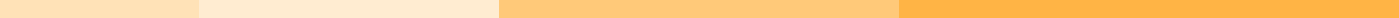 Key Log For BusinessOverviewA key log for business is an essential tool for companies looking to streamline operations, enhance security, and maintain detailed records of key transactions. Whether it's for managing physical keys to various facilities or tracking access to sensitive information, a well-maintained key log can significantly contribute to the operational efficiency and security of a business.Importance of Key Log in Business OperationsSecurity Enhancement: A key log helps in monitoring who has access to certain areas, ensuring that only authorized personnel can enter sensitive or restricted zones.Accountability: By recording who checks out and returns keys, a key log fosters a sense of responsibility among employees, reducing the risk of lost or misplaced keys.Efficient Operations: It streamlines the process of key management, making it easier for businesses to allocate resources and respond to access-related issues promptly.Compliance and Auditing: Maintaining a key log is often a requirement for compliance with certain regulations. It also simplifies auditing processes by providing clear records of access and security measures.Implementing a Key Log System1. Choose the Right FormatDigital vs. Physical: Decide whether a digital key log system or a traditional paper-based log best suits your business needs. Digital systems offer advantages in terms of searchability and security, while physical logs are simple and require no technology.2. Determine Key Elements to RecordEssential information includes the date and time of key issuance/return, the name of the individual checking out the key, the purpose of the key issuance, and the signature of the person responsible for the key log.3. Establish Clear Policies and ProceduresDefine who is authorized to check out keys, the process for doing so, and the consequences of failing to return a key as expected. These policies should be communicated clearly to all employees.4. Regular Audits and UpdatesPeriodically review and audit the key log to ensure compliance with policies and to update the log as needed, such as when keys are added or decommissioned.Best PracticesLimit Access to the Key Log: Ensure that only designated personnel can add or modify entries to maintain integrity and security.Educate Your Team: Provide training and clear guidelines to employees about the importance of the key log and how to use it properly.Utilize Technology: Consider using software solutions that automate the process of key management and logging. These systems often come with additional features like real-time updates and alerts for unusual activities.ConclusionImplementing an effective key log system is crucial for any business concerned with security, efficiency, and compliance. By choosing the appropriate format, maintaining accurate records, and adhering to best practices, businesses can significantly enhance their operational and security protocols. A well-managed key log not only protects assets but also provides a foundation for a responsible and accountable organizational culture.